20.04.2020 r. przepisz i uzupełnij  Temat: Korzeń – organ podziemny rośliny.Skorzystaj z : - podręcznik str. 98-101-https://epodreczniki.pl/a/korzen/D1GlMzazb1. Korzeń jest organem podziemnym rośliny.2. Funkcje korzenia:- ………………………………….- …………………………………..3. Budowa korzenia – wyróżniamy kilka odcinków w korzeniu- nazywamy je strefami korzenia.Narysuj korzeń i podpisz strefy korzenia – str. 98 podręcznik.4. Poznajemy systemy korzeniowe: (przerysuj i przepisz)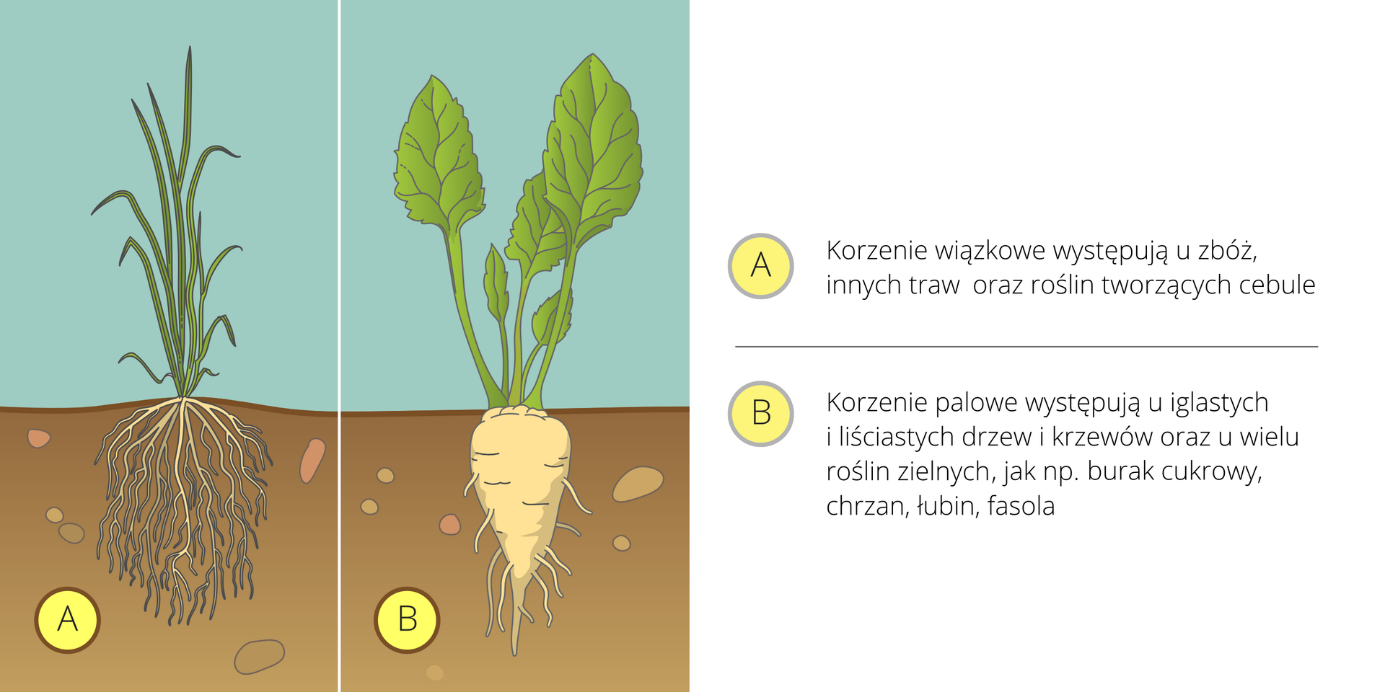 5. Jak wygląda korzeń od środka? Przerysuj korzeń str.99 i podpisz: łyko, drewno, włośniki, tkanka miękiszowa, skórka korzenia.6.Przekształcenia korzeni: str. 100- korzenie spichrzowe ( narysuj marchewkę)- korzenie podporowe ( narysuj korzenie kukurydzy)- korzenie czepne ( narysuj bluszcz)- korzenie ssawki ( narysuj jemiołę)7. Wykonaj zadania w ćwiczeniach str. 66 -68.Prześlij zdjęcia notatki w zeszycie i wykonanych zadań w ćwiczeniach 20.04.2020 r. do 15.00  na Messengera lub e-mailem  8. Załóż hodowlę fasoli w słoiku z wodą na gazie lub bandażu - gumką recepturką umocuj gazę na słoiku, połóż 3-4 nasionka fasoli tak, aby były w wodzie. – prześlij zdjęcie złożonej hodowli. Obserwuj za ile dni pojawią się korzenie, łodyga i liście.Jaki to system korzeniowy ? ……………………………………..Data założenia hodowli:…………………………………….Data pojawienia się korzeni:……………………………………………..Data pojawienia się łodygi i liści: ……………………………………..